I. LÃNH ĐẠO CỤC: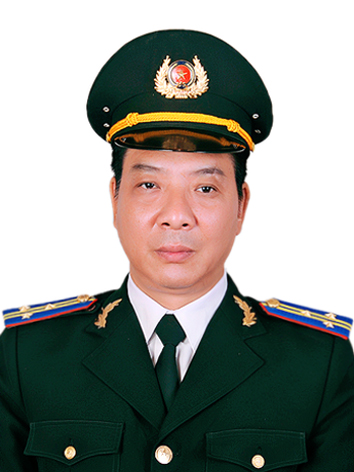 1. Cục trưởng: Ông Nguyễn Ngọc Hải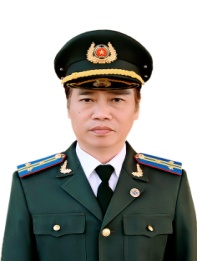 
2. Phó Cục trưởng: Ông Nguyễn Văn Bắc

3. Phó cục trưởng: Ông Lường Quang Yên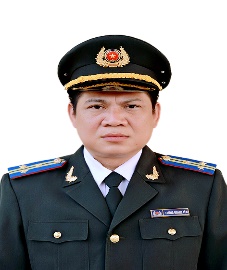 II. CÁC PHÒNG CHUYÊN MÔN THUỘC CỤC
1. Văn phòng Cục:

1.1. Chánh văn phòng : Bà Nguyễn Thị Minh Hậu

1.2. Phó Chánh văn phòng: Bà Lò Thị Liên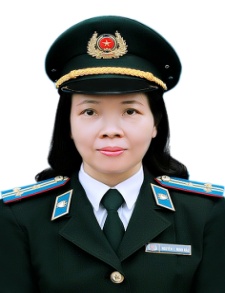 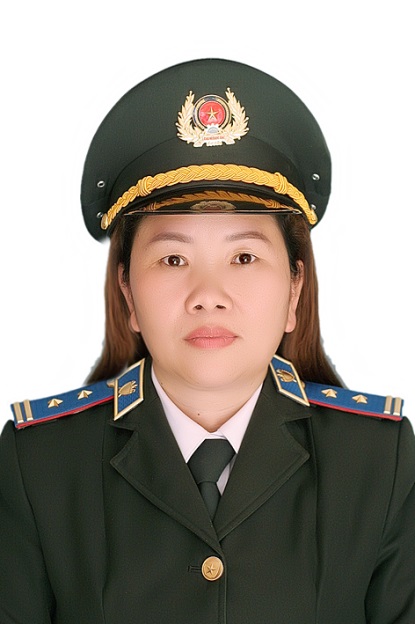 2. Phòng Nghiệp vụ tổ chức thi hành án:
2.1. Phó trưởng phòng phụ trách: Ông Hoàng Quốc Toản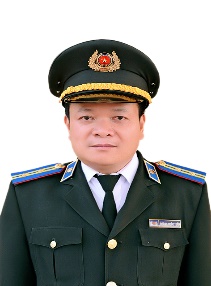 3. Phòng Kiểm tra, giải quyết khiếu nại, tố cáo:
3.1. Trưởng phòng: Bà Nguyễn Thị Bích Trang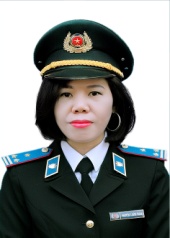 4. Phòng Tổ chức cán bộ: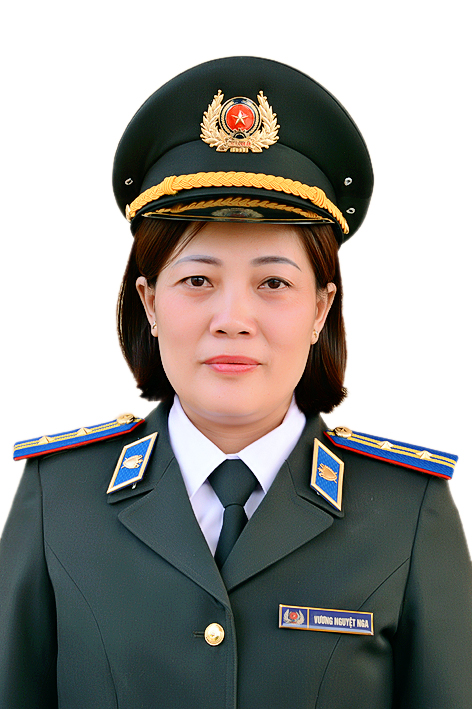 
4.1. Trưởng phòng: Bà Vương Nguyệt Nga
III. CÁC CHI CỤC THI HÀNH ÁN DÂN SỰ TRỰC THUỘC:
1. Chi cục Thi hành án dân sự Thành phố Sơn La: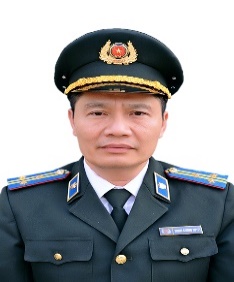 1.1. Chi cục trưởng: Ông Trịnh Cương Quyết
1.2. Phó Chi cục trưởng: Bà Lê thị Hải thương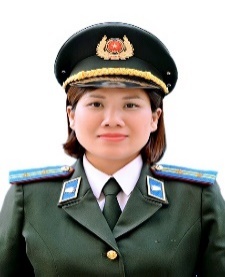 2. Chi cục Thi hành án dân sự huyện Mai Sơn:
2.1. Chi cục trưởng: Bà Hà Thị Bích Thủy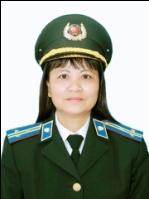 3. Chi cục Thi hành án dân sự huyện Yên Châu:
3.1. Chi cục trưởng: Bà Hoàng Thị Vui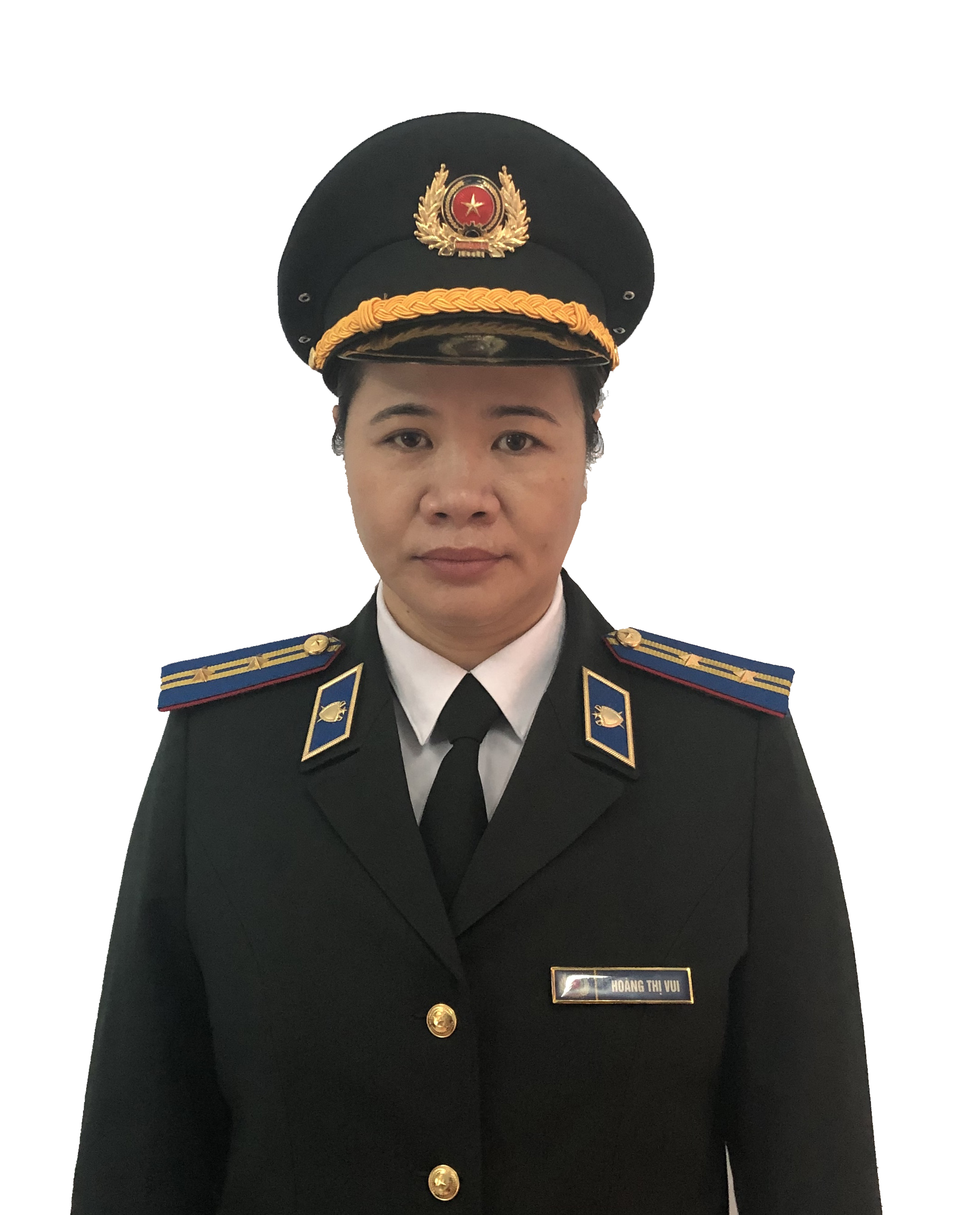 
3.2. Phó Chi cục trưởng: Ông Lừ Văn Tâm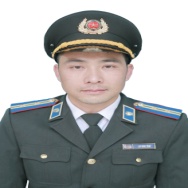 4. Chi cục Thi hành án dân sự huyện Mộc Châu: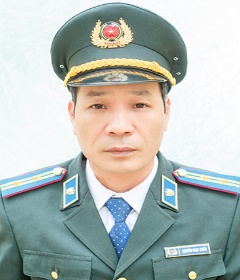 4.1. Chi cục trưởng: Ông Nguyễn Ngọc Chiến5. Chi cục Thi hành án dân sự huyện Phù Yên: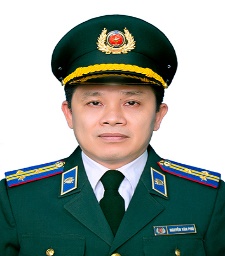 5.1. Chi cục trưởng: Ông Nguyễn Văn Phú

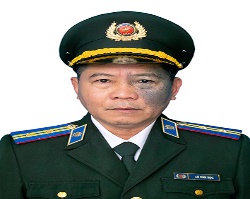 5.2. Phó Chi cục trưởng: Ông Lò Văn Học6. Chi cục Thi hành án dân sự huyện Bắc Yên:                                                                
                                                                                                    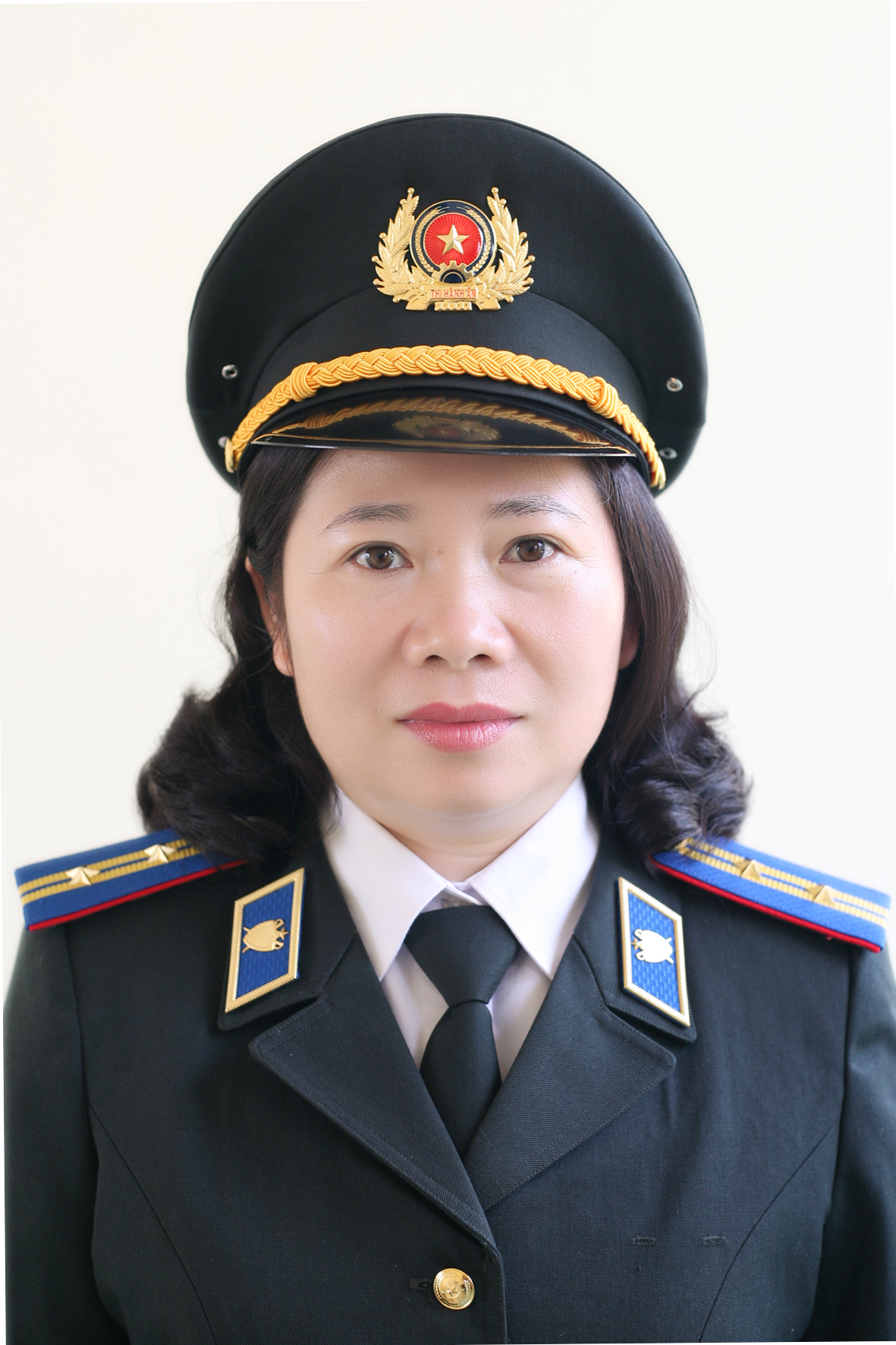 6.1. Chi cục trưởng: Bà Đỗ Hải Yến

6.2. Phó Chi cục trưởng: Ông Ngô Quang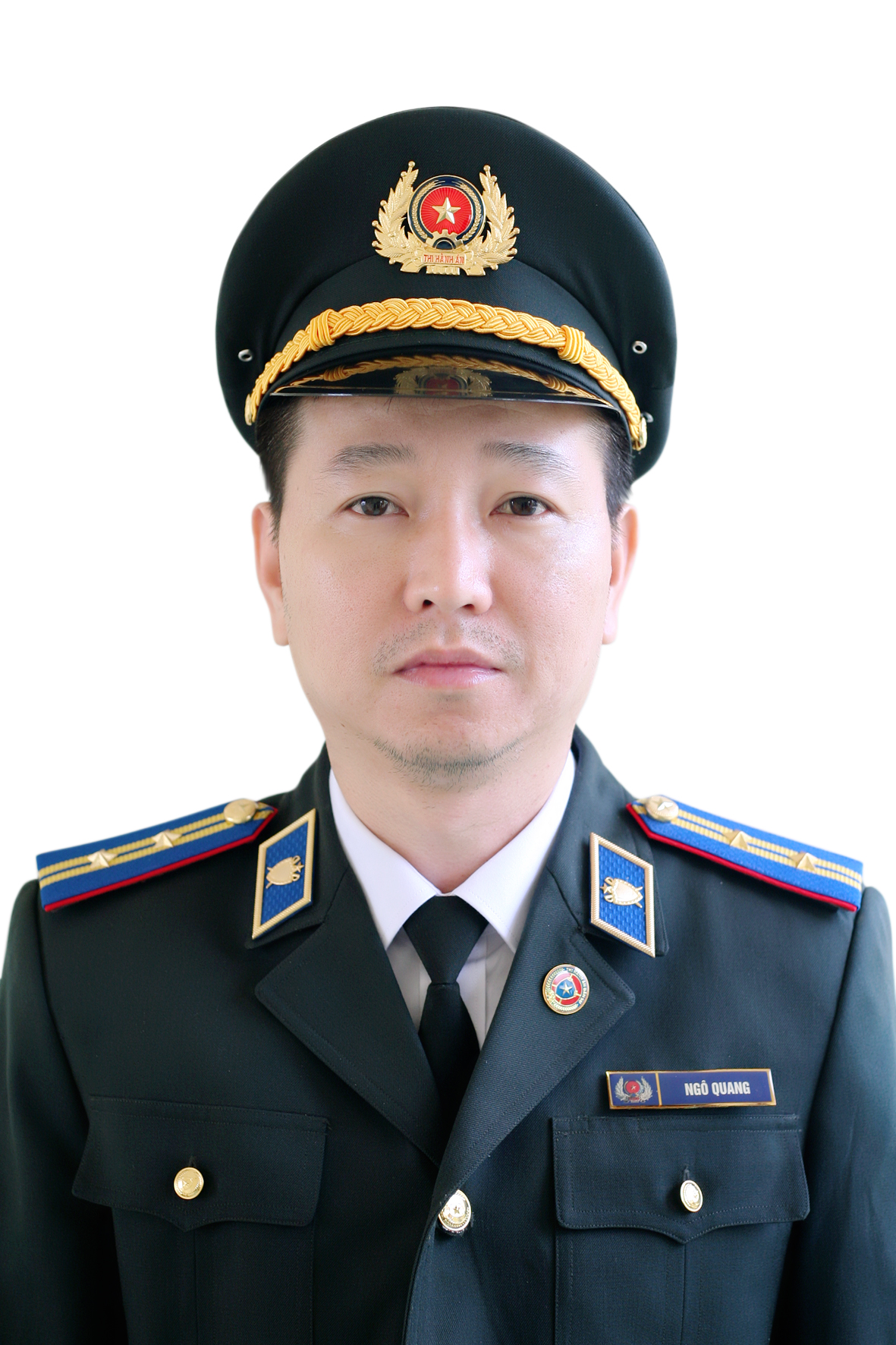 7. Chi cục Thi hành án dân sự huyện Mường La:
7.1. Chi cục trưởng: Ông Vũ Văn Nhương
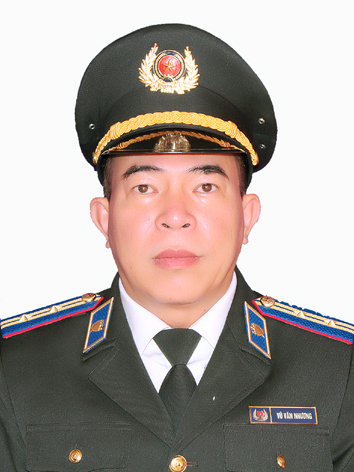 
7.2. Phó Chi cục trưởng: Bà Lê Thị Thu Huyền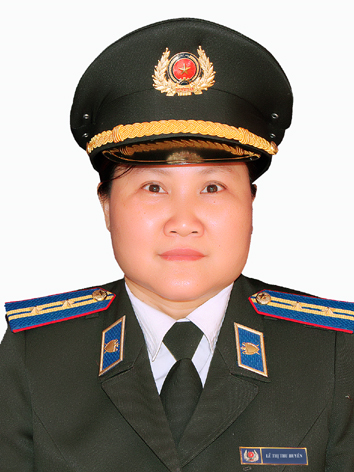 8. Chi cục Thi hành án dân sự huyện Thuận Châu:


8.1. Chi cục trưởng: Ông Lò Anh Vĩnh


8.2. Phó Chi cục trưởng: Ông Trần Văn Quận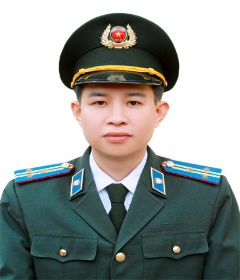 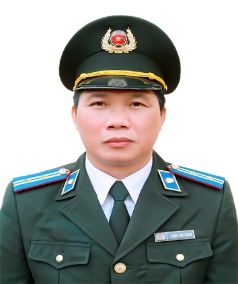 9. Chi cục Thi hành án dân sự huyện Quỳnh Nhai:

9.1. Chi cục trưởng: Ông Nguyễn Tuấn Anh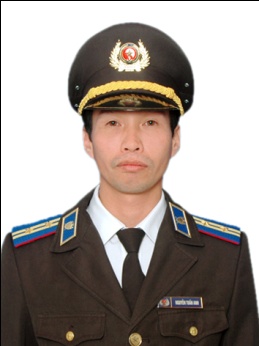 

9.2. Phó chi cục trưởng: Ông Lò Văn Kính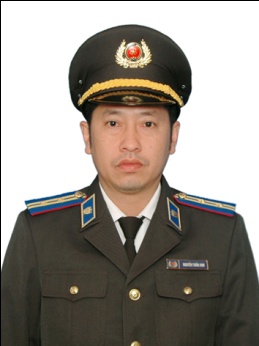 10. Chi cục Thi hành án dân sự huyện Sông Mã: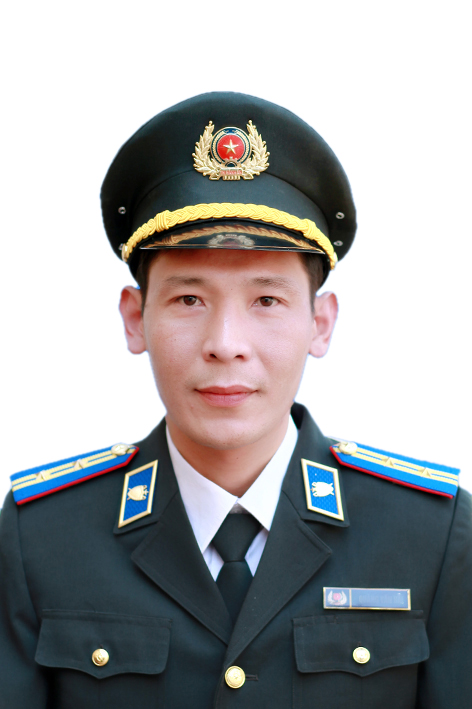 10.1. Chi cục trưởng: Ông Nguyễn Viết Hiền

10.2. Phó Chi cục trưởng: Ông Quàng Văn Hải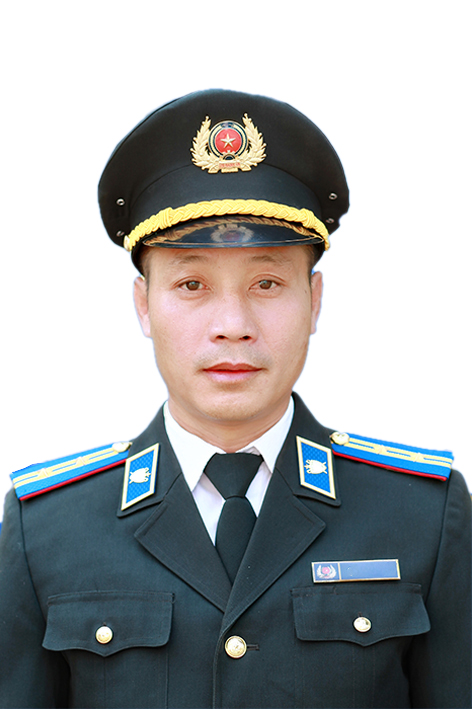 11. Chi cục Thi hành án dân sự huyện Sốp Cộp:
11.1. Chi cục trưởng: Ông Nguyễn Tấn Việt

11.2. Phó Chi cục trưởng: Ông Bùi Đỗ Hà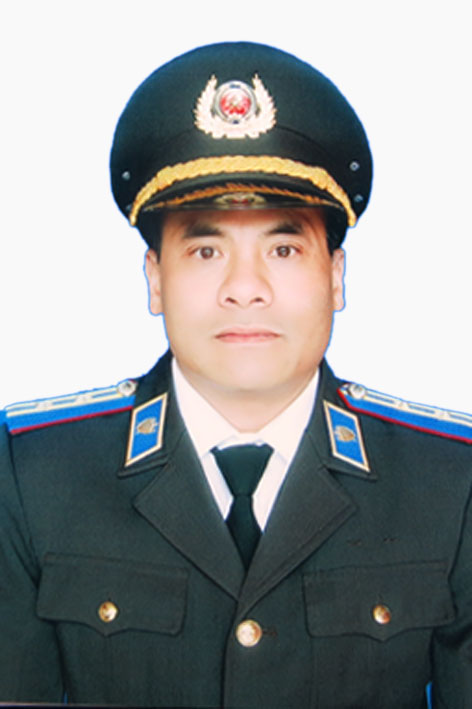 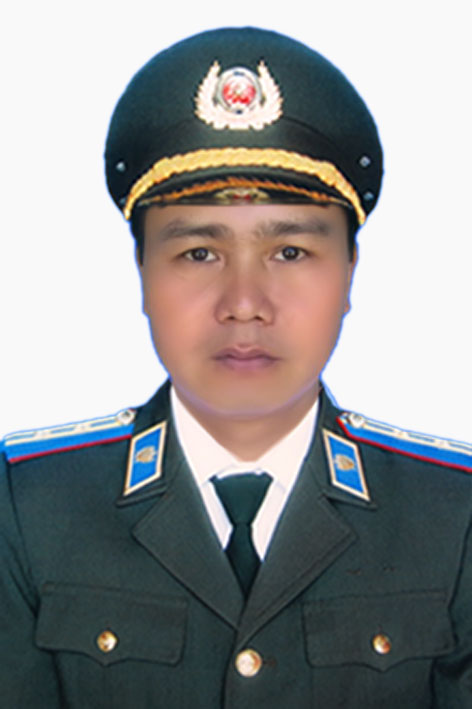 12. Chi cục Thi hành án dân sự huyện Vân Hồ:

12.1. cục trưởng: Ông Vũ Thắng

12.2. Phó chi cục trưởng: Ông Ngô Đình Sơn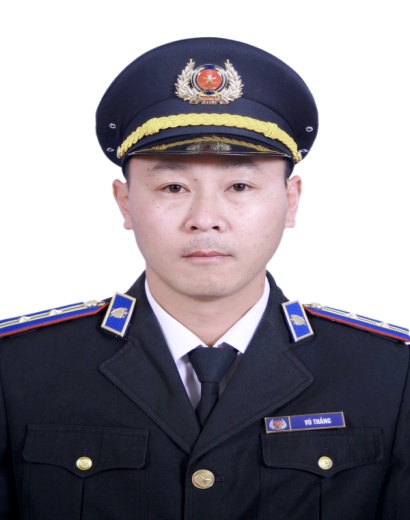 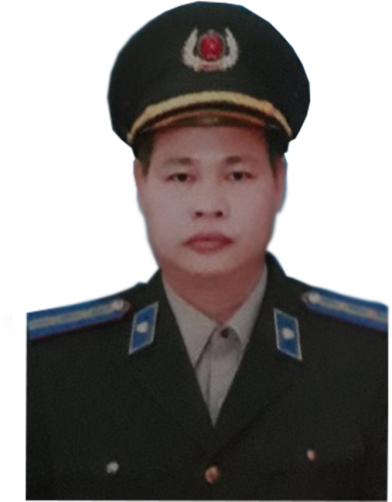 